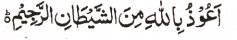 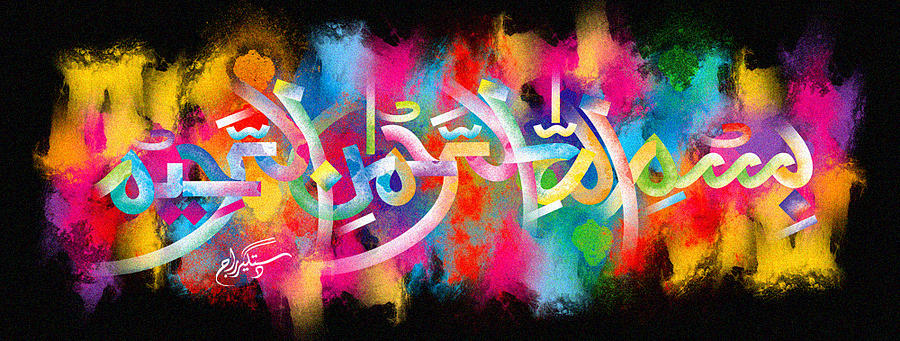 The Miracle Banana of 1st December 2015The Exclusive Islamic Miracle Photographs of Dr Umar Elahi AzamTuesday 1st December 2015Manchester, UKIntroductionThere were 3 impressions of the  Name of Allah  on this banana, one on the stem and 2 on the external surface.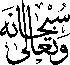 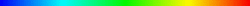 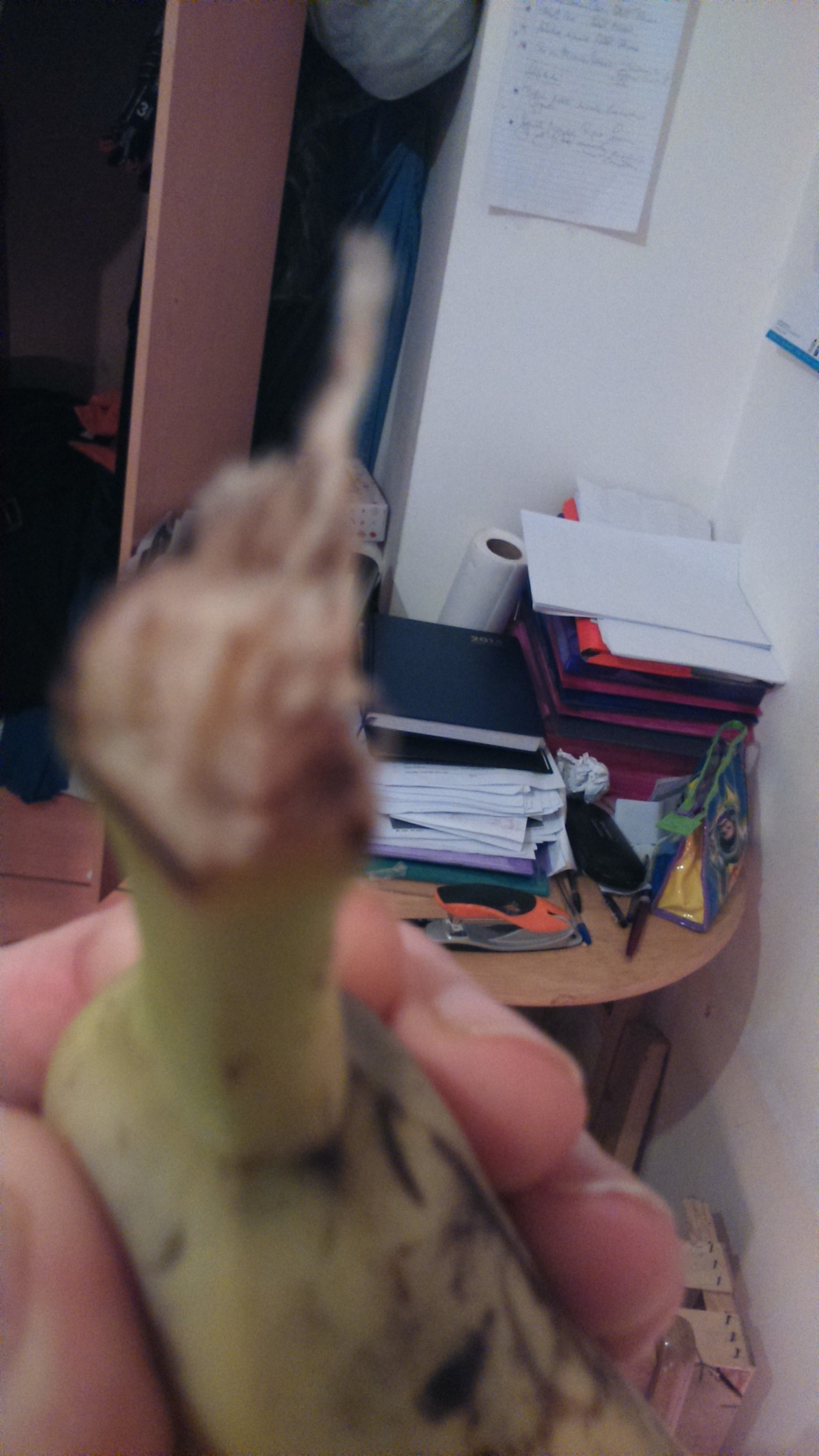 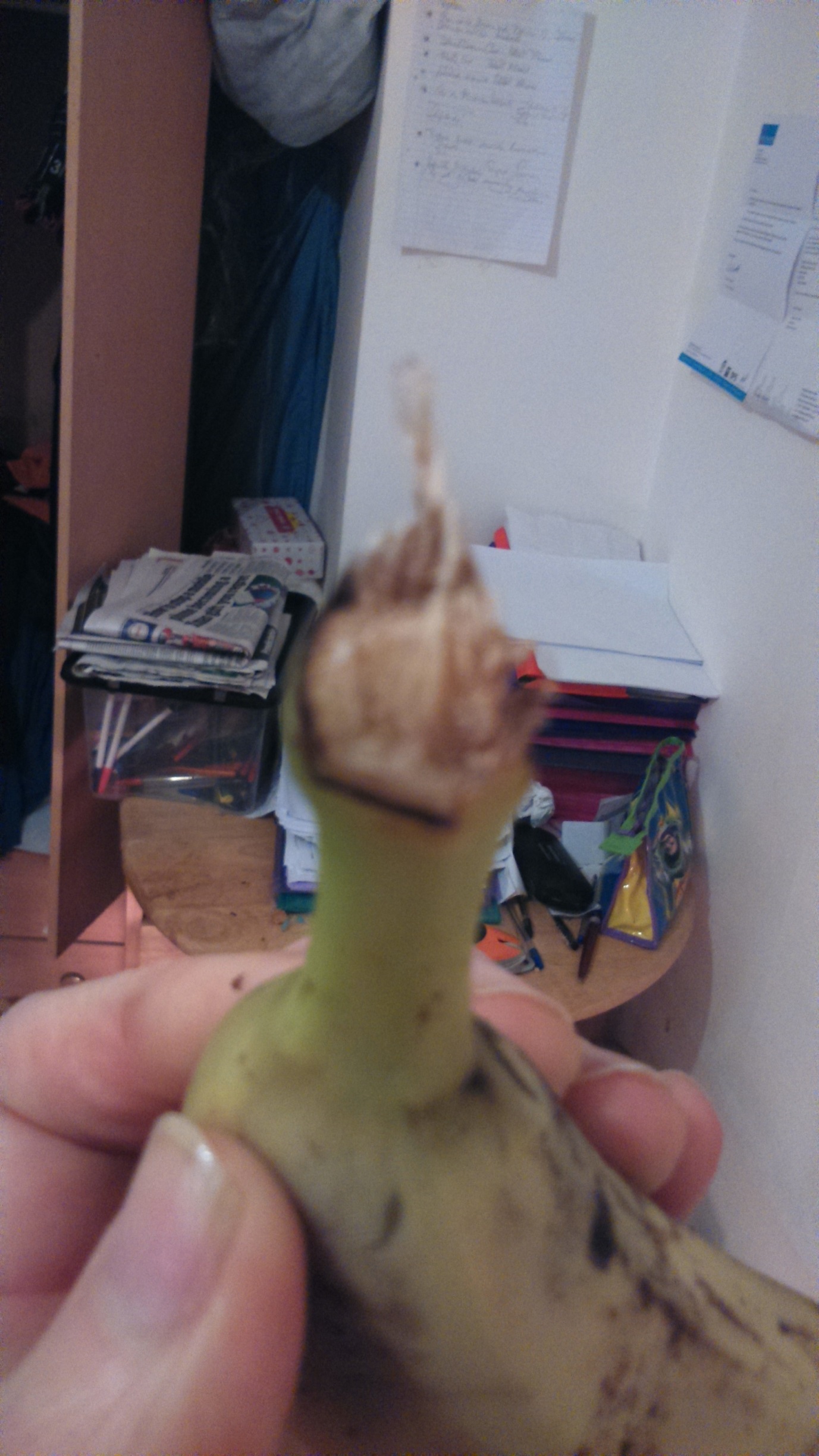 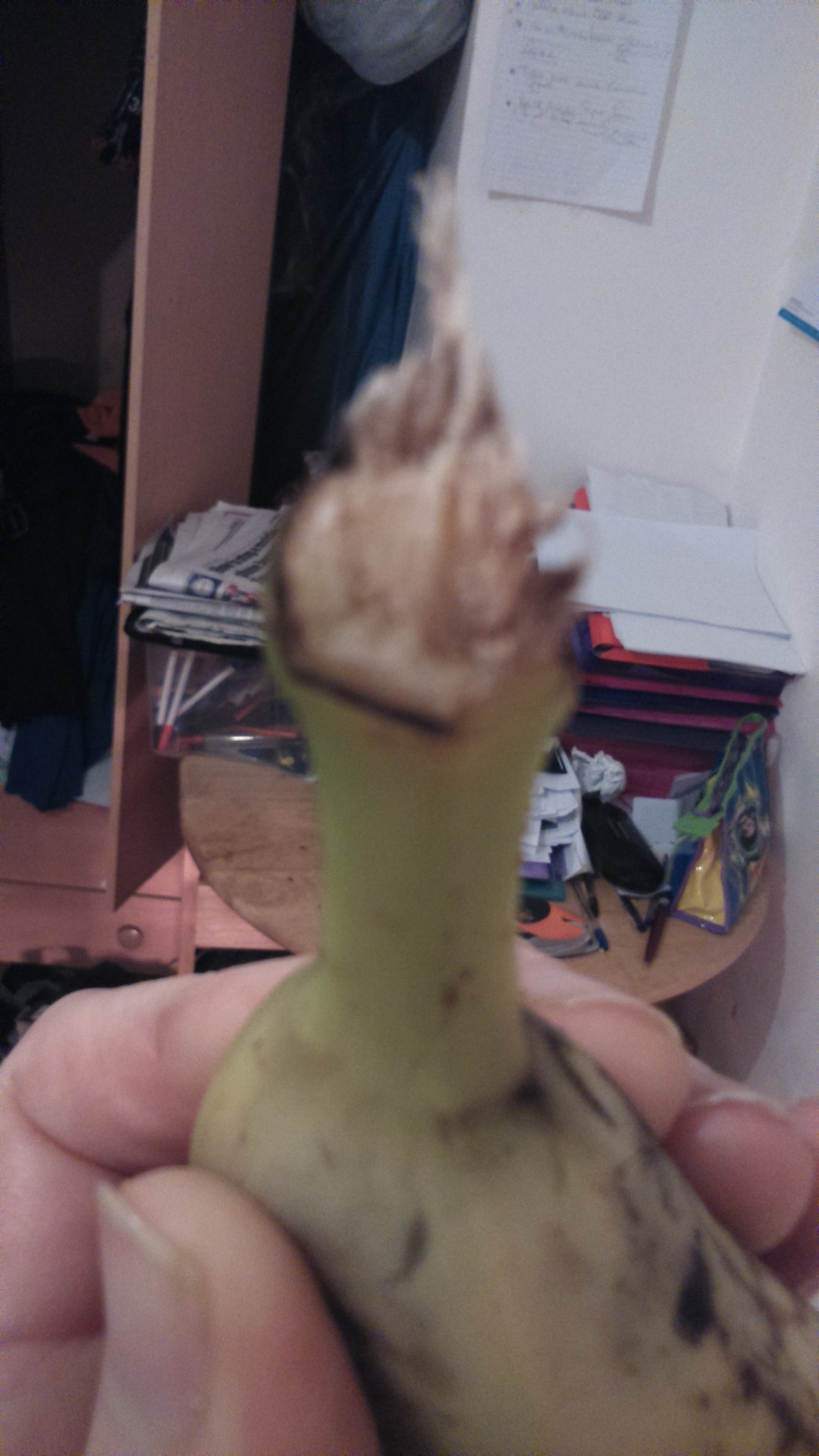 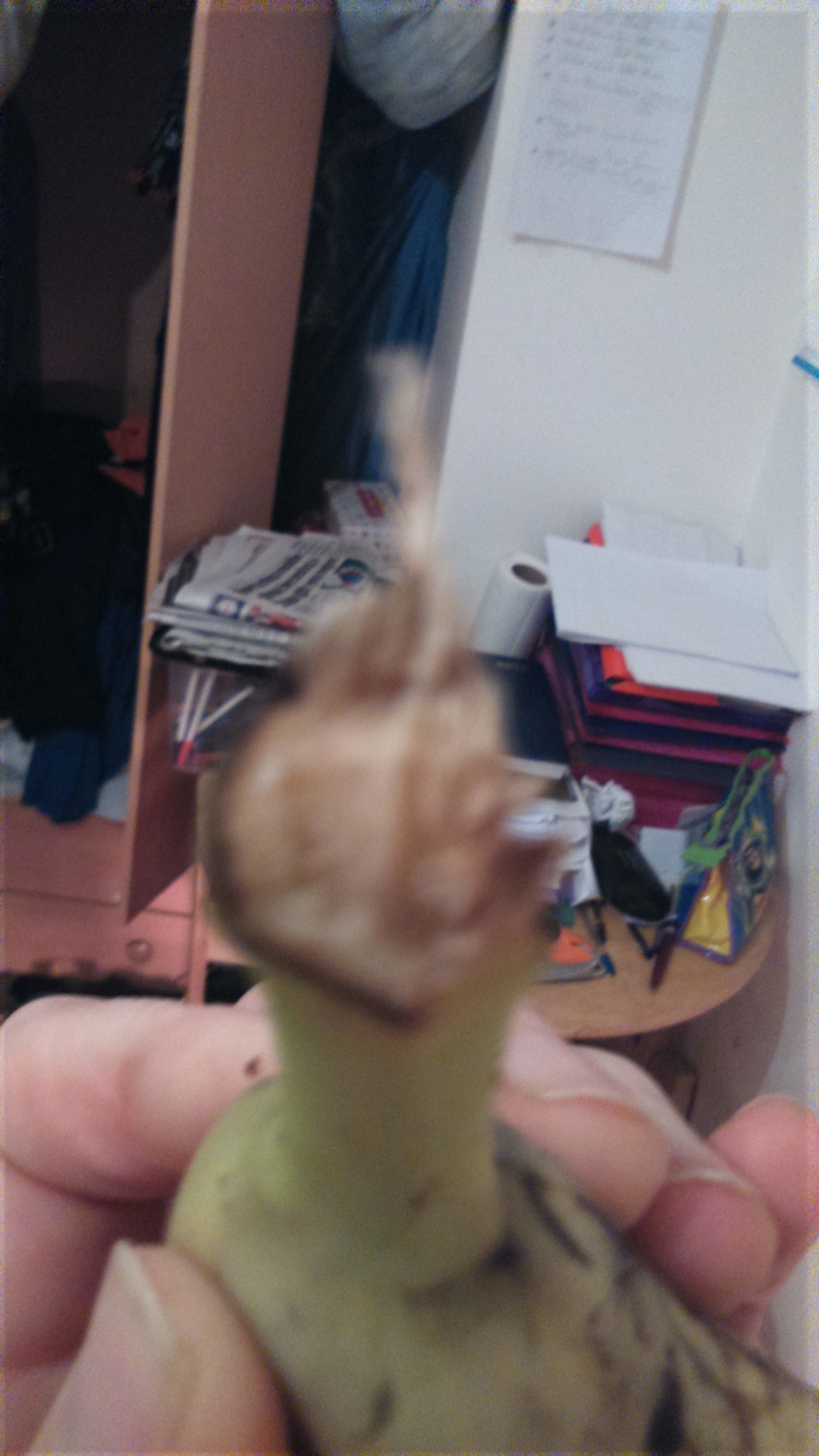 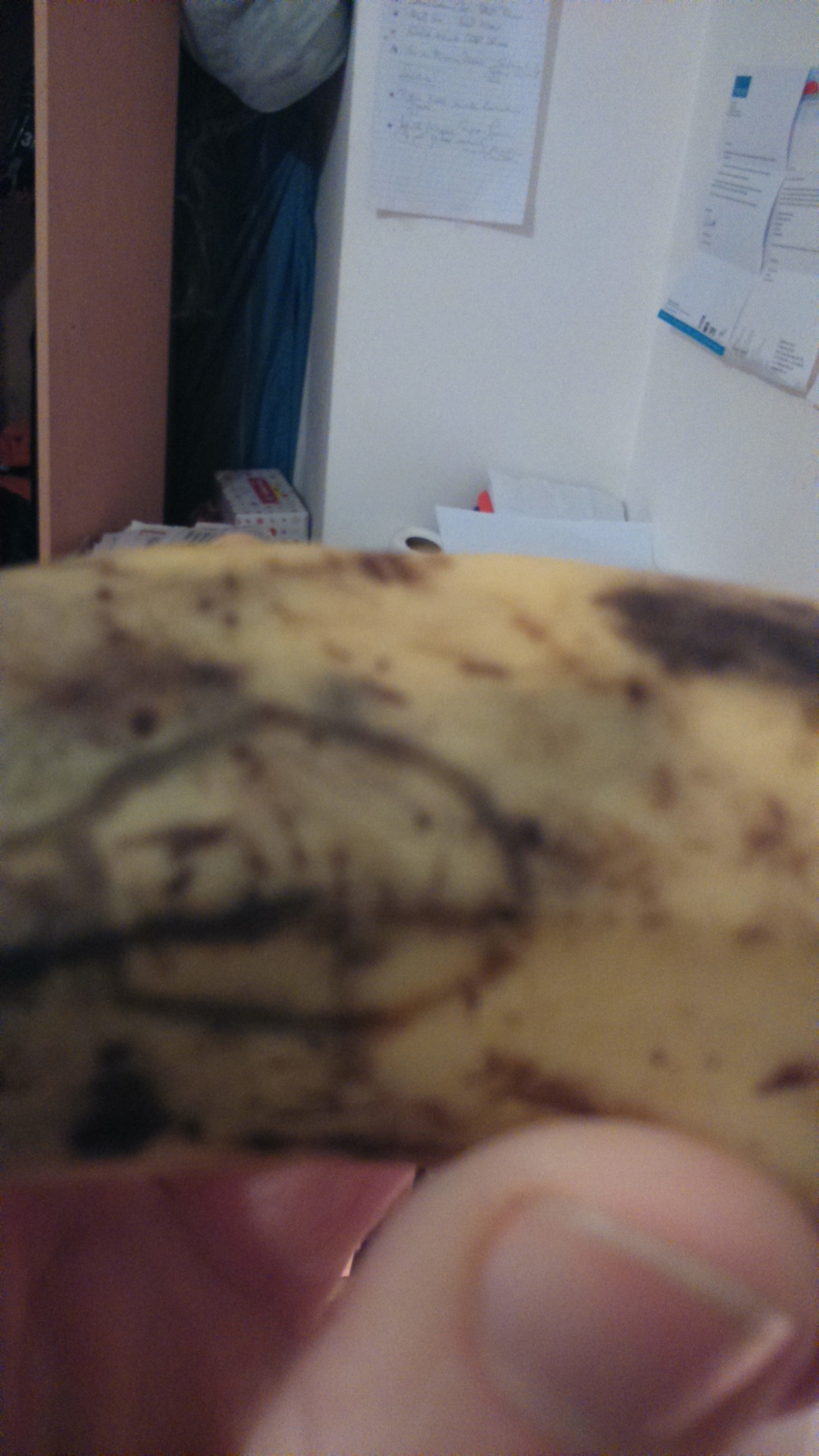 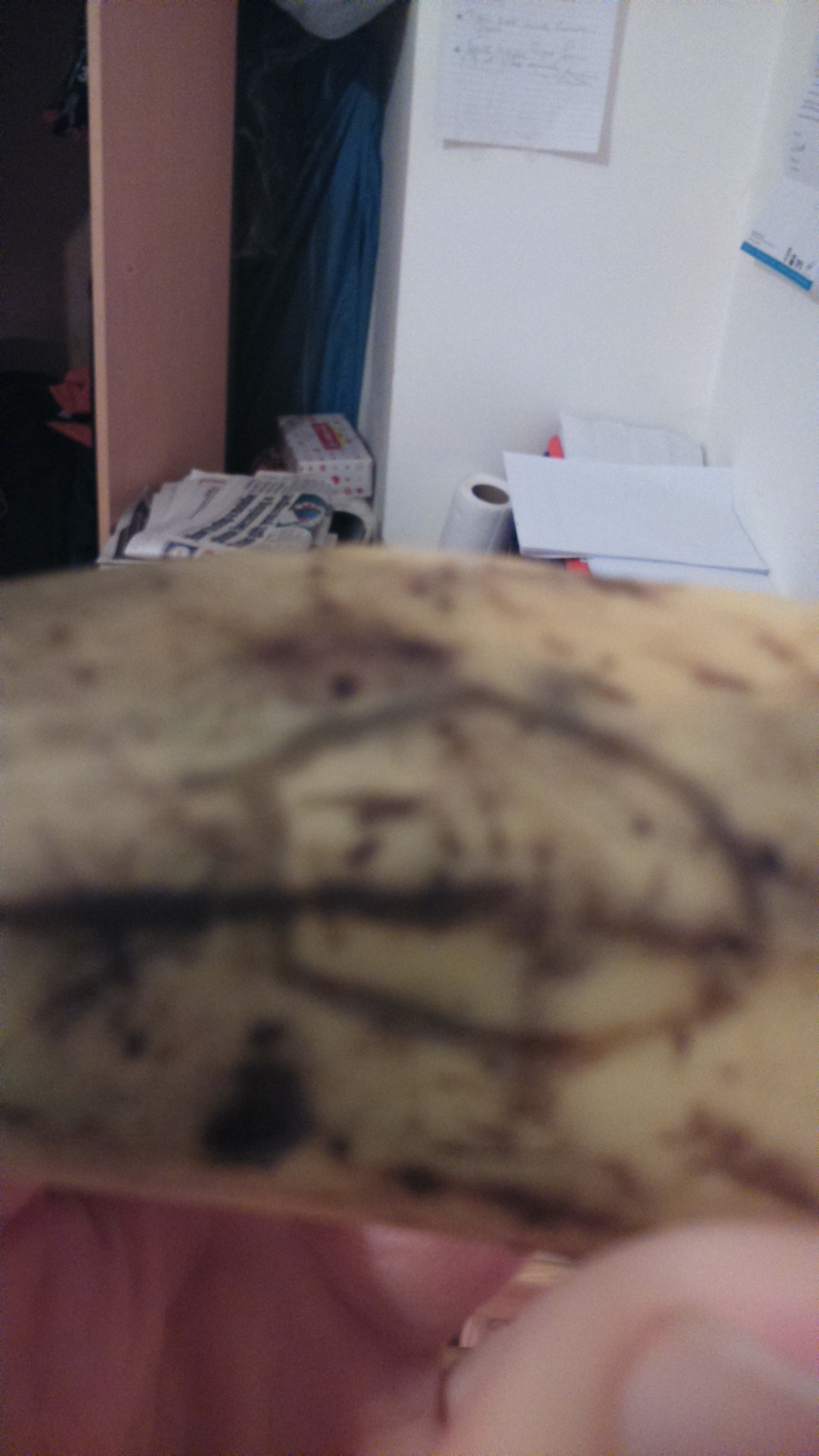 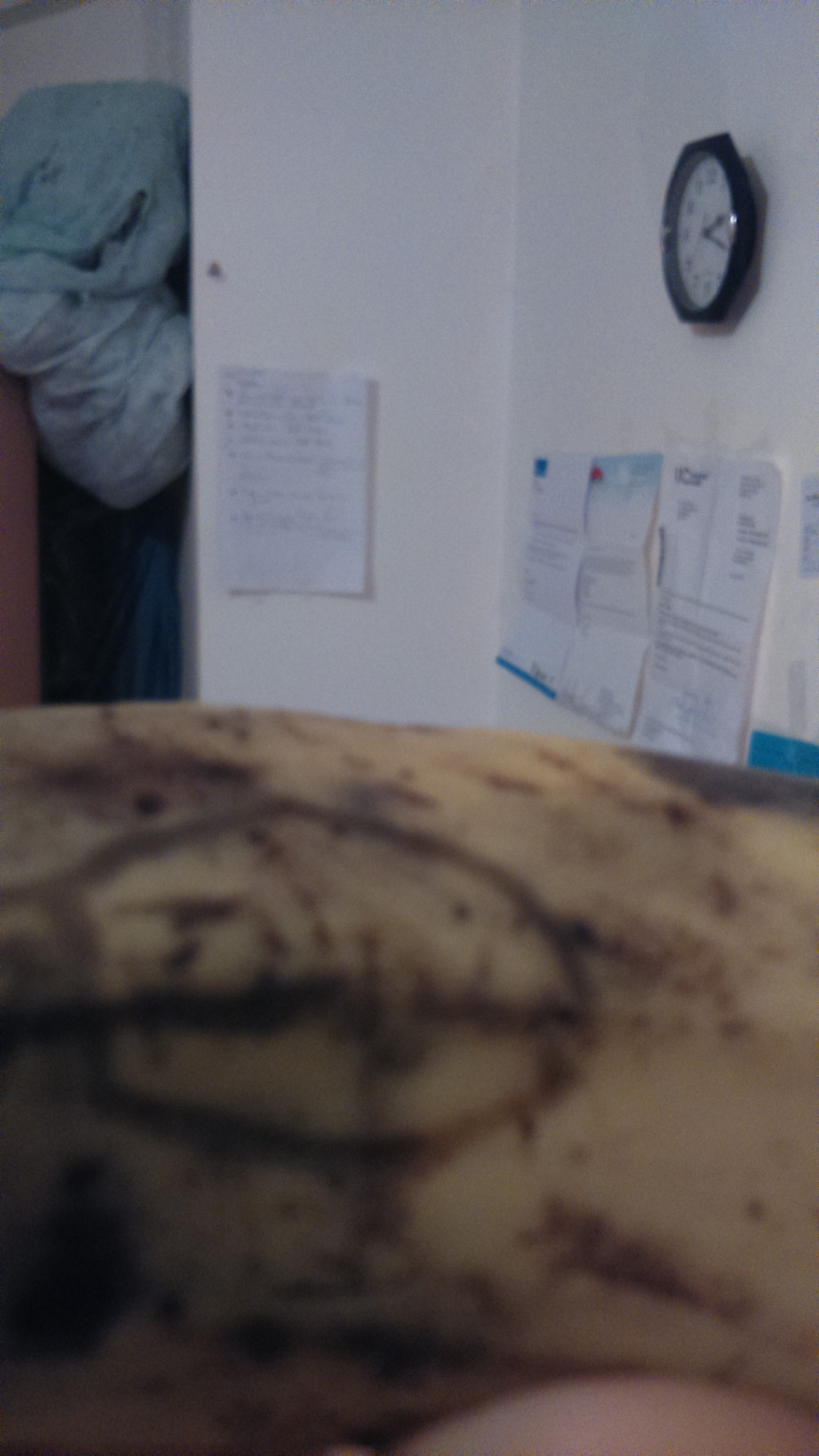 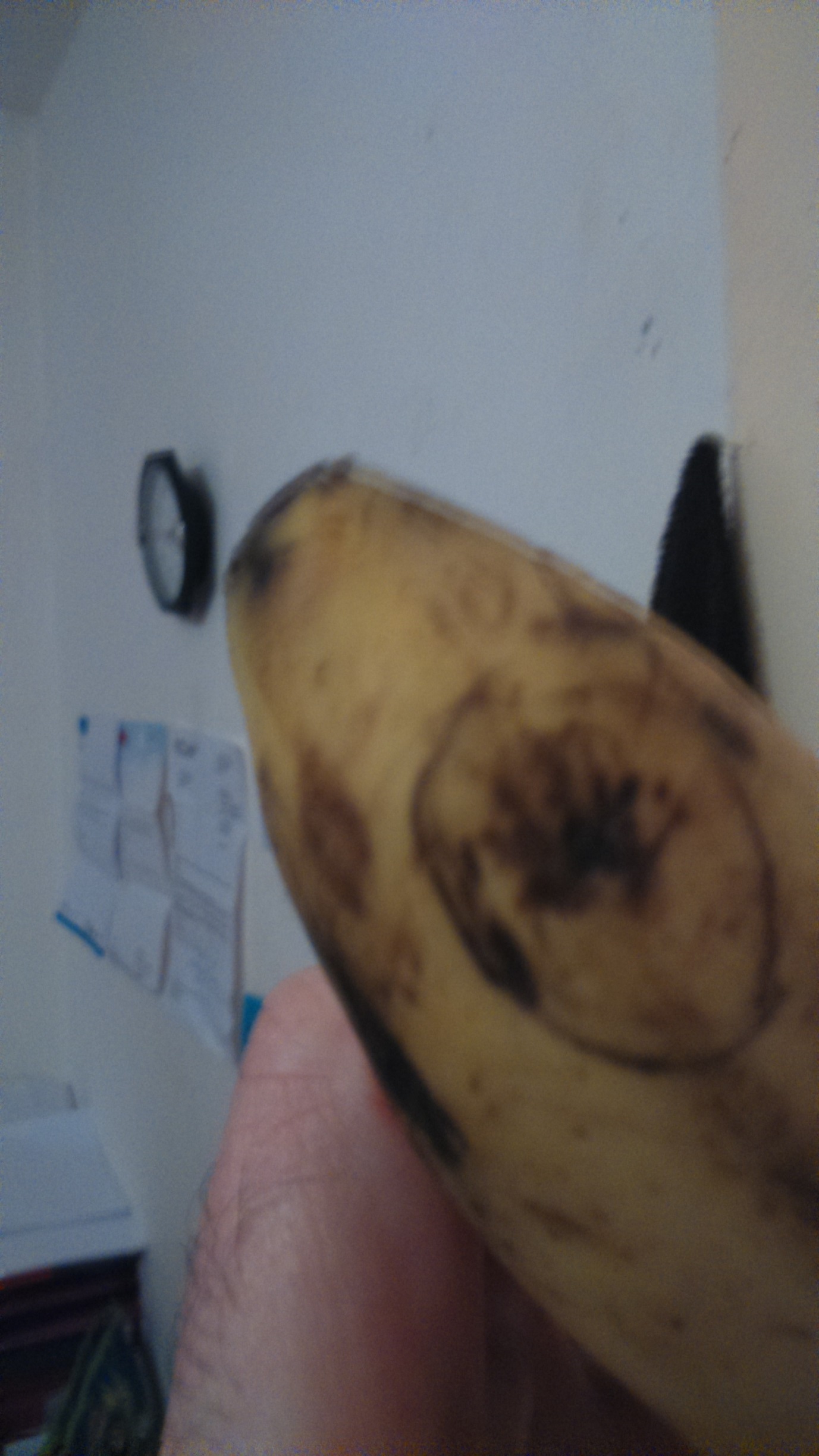 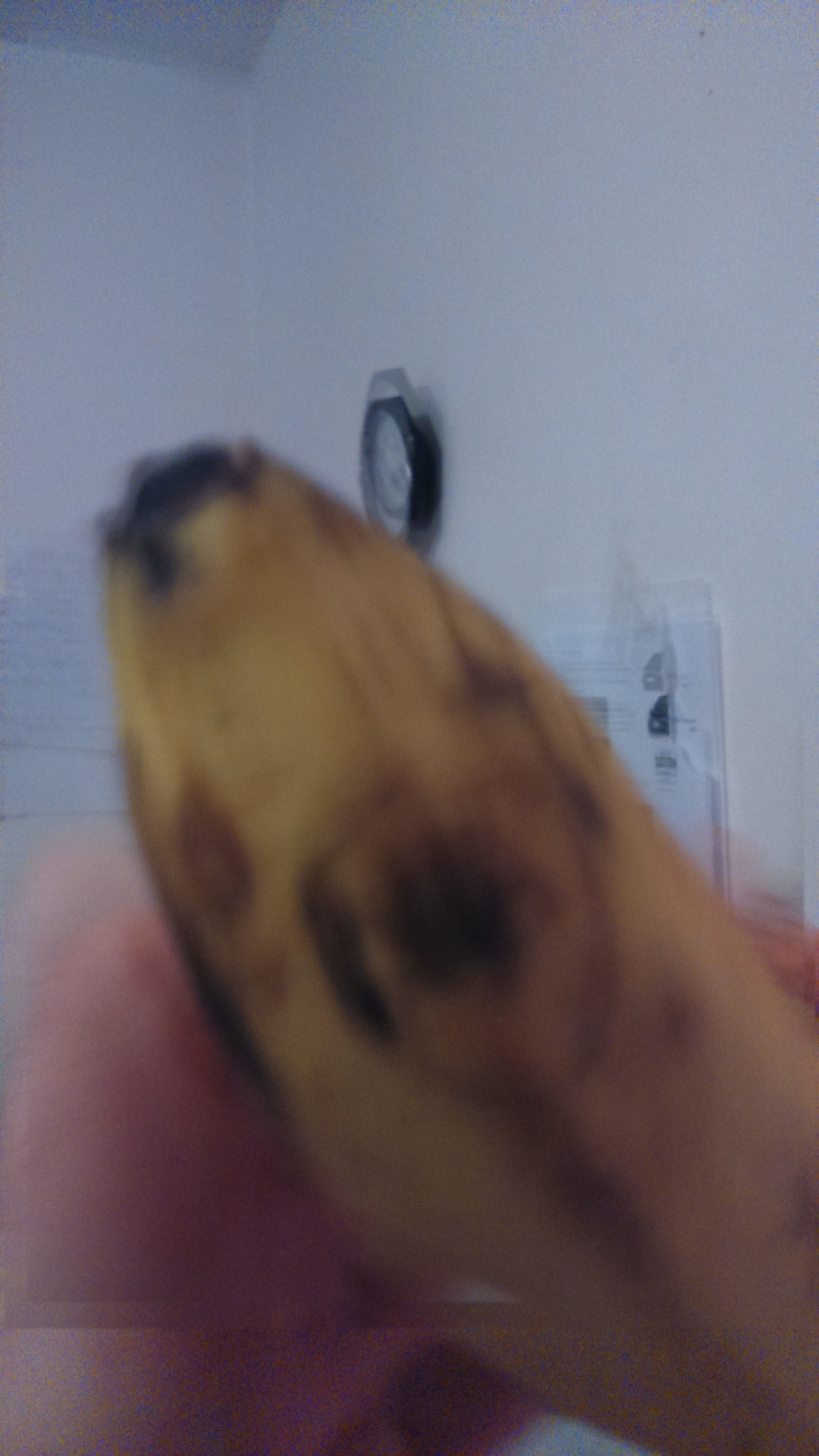 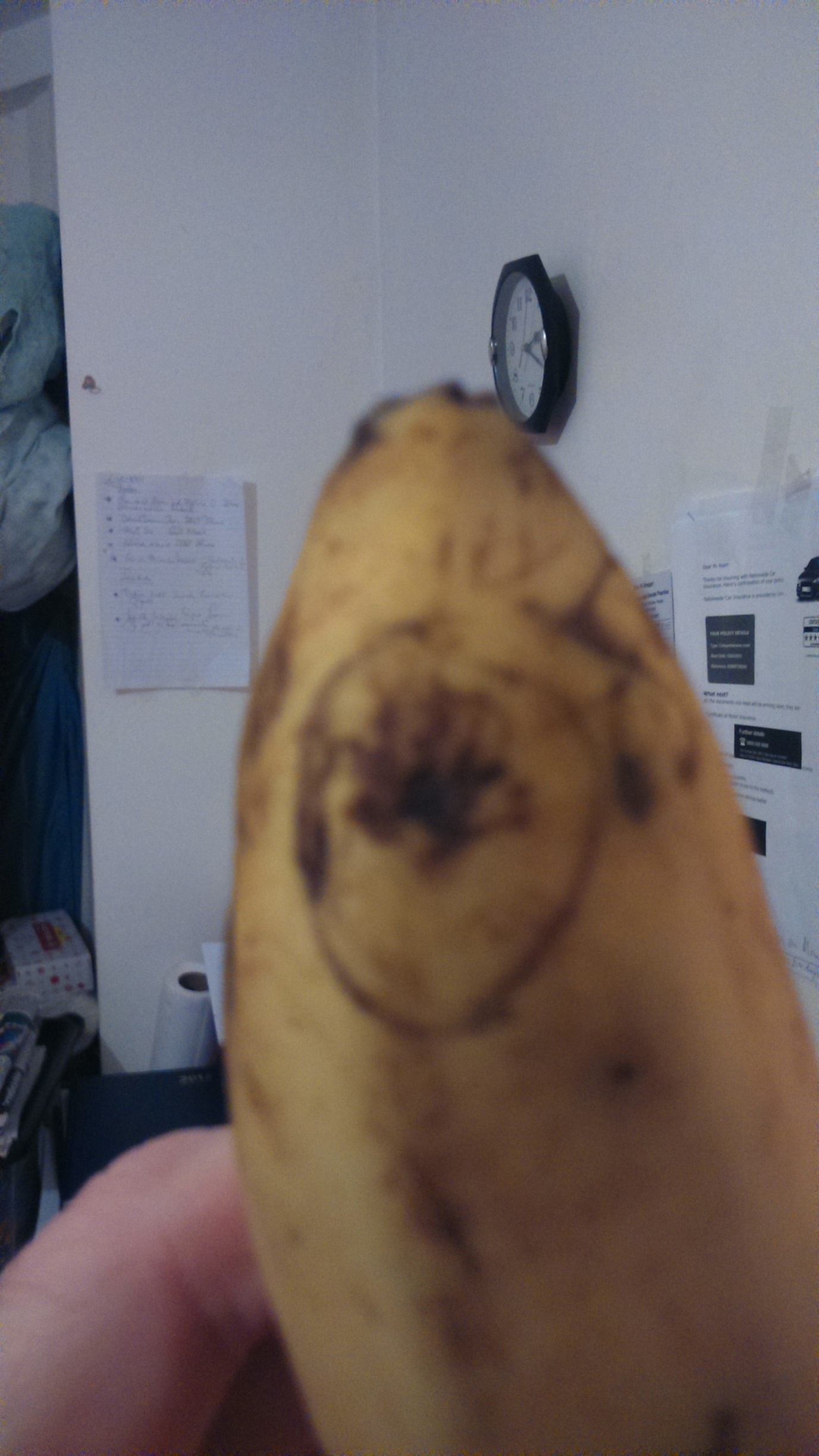 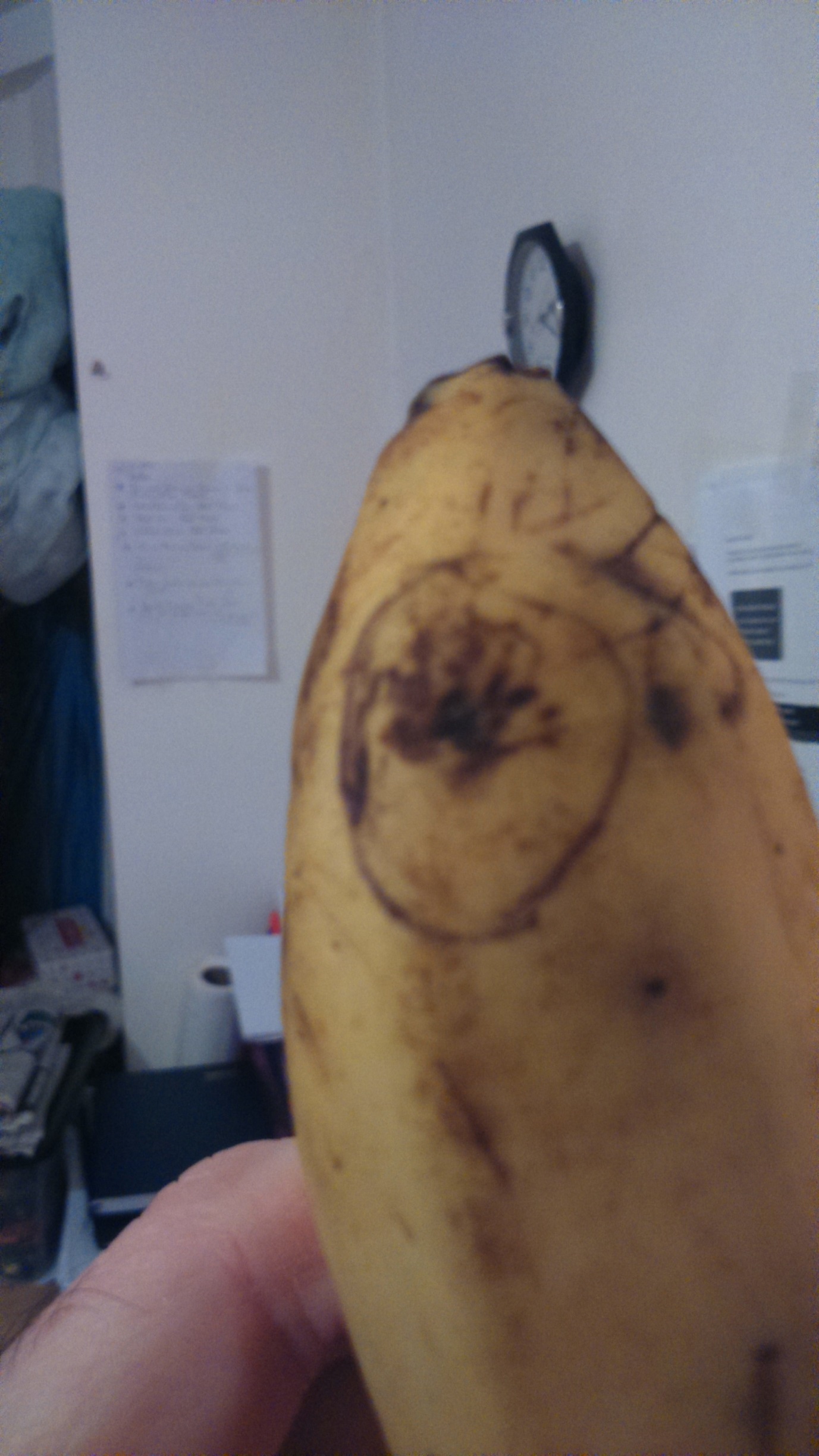 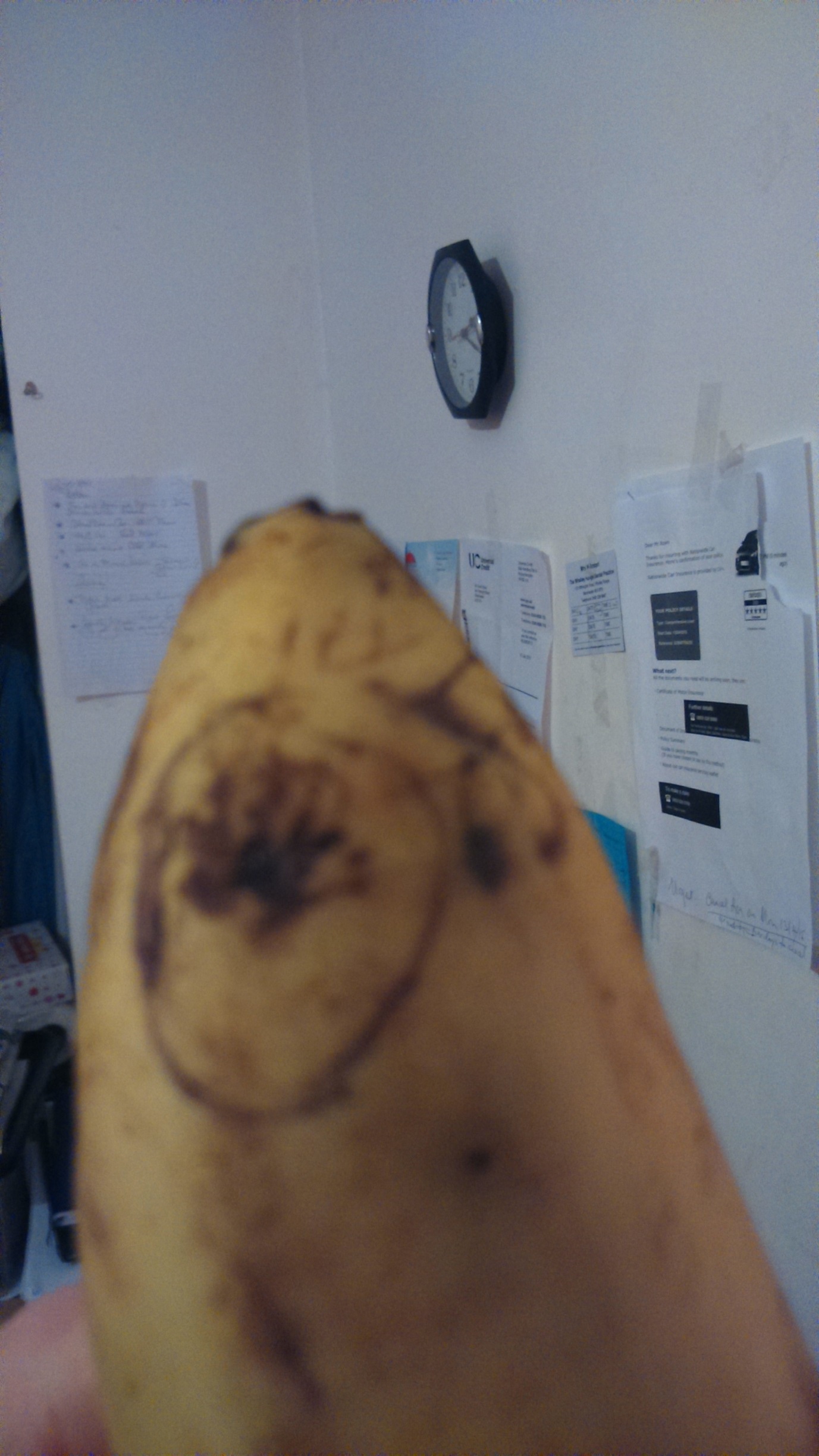 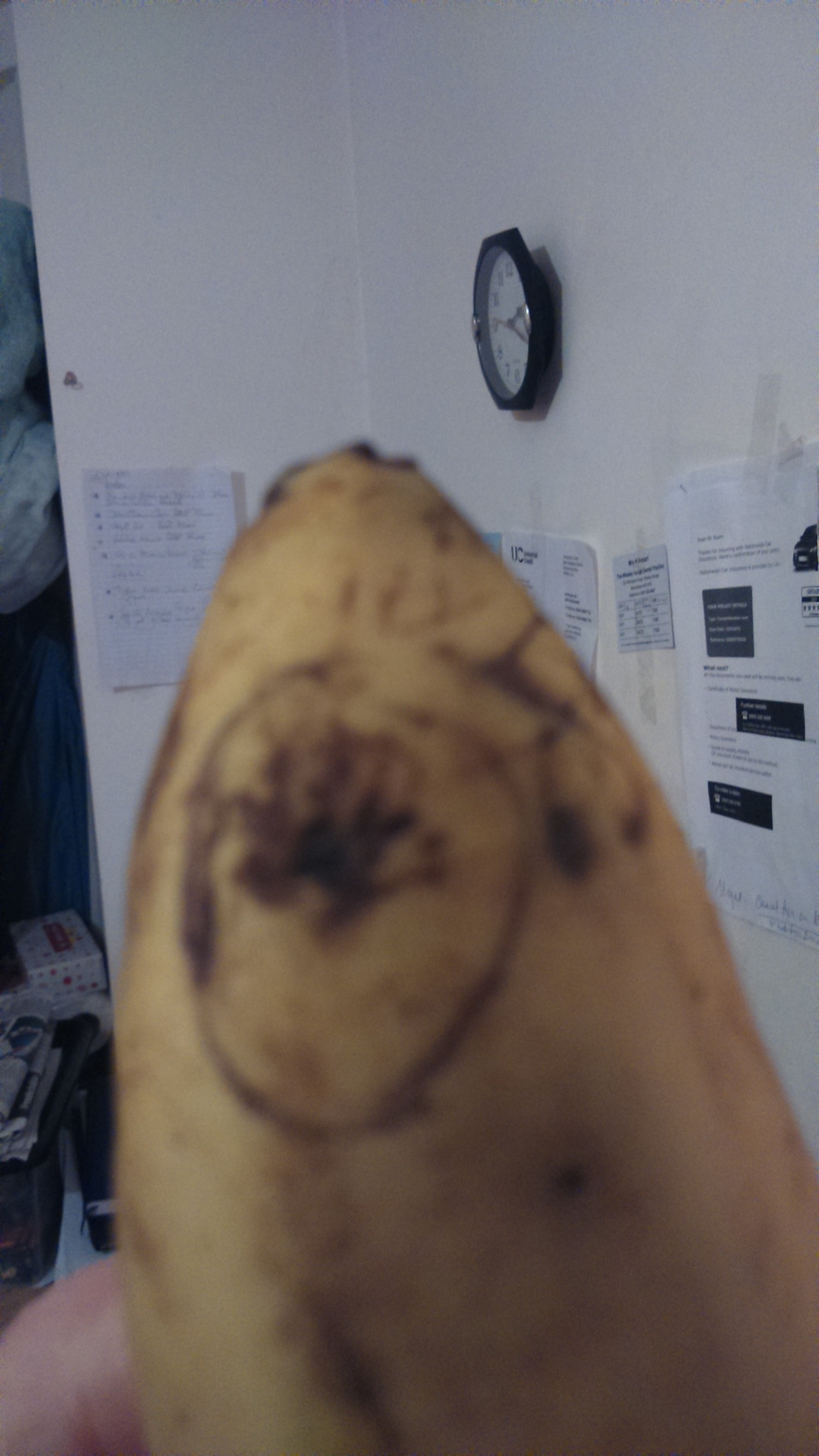 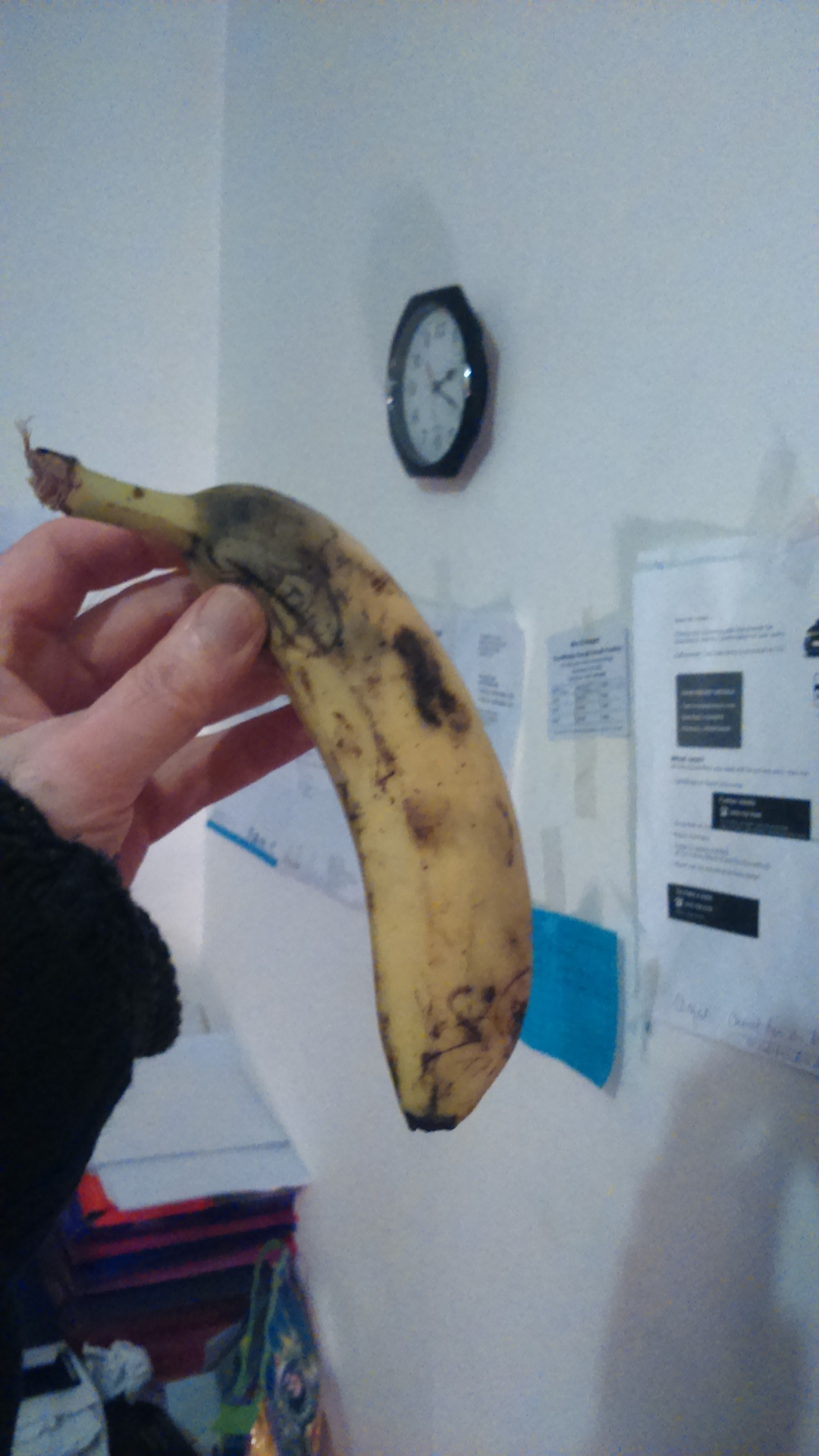 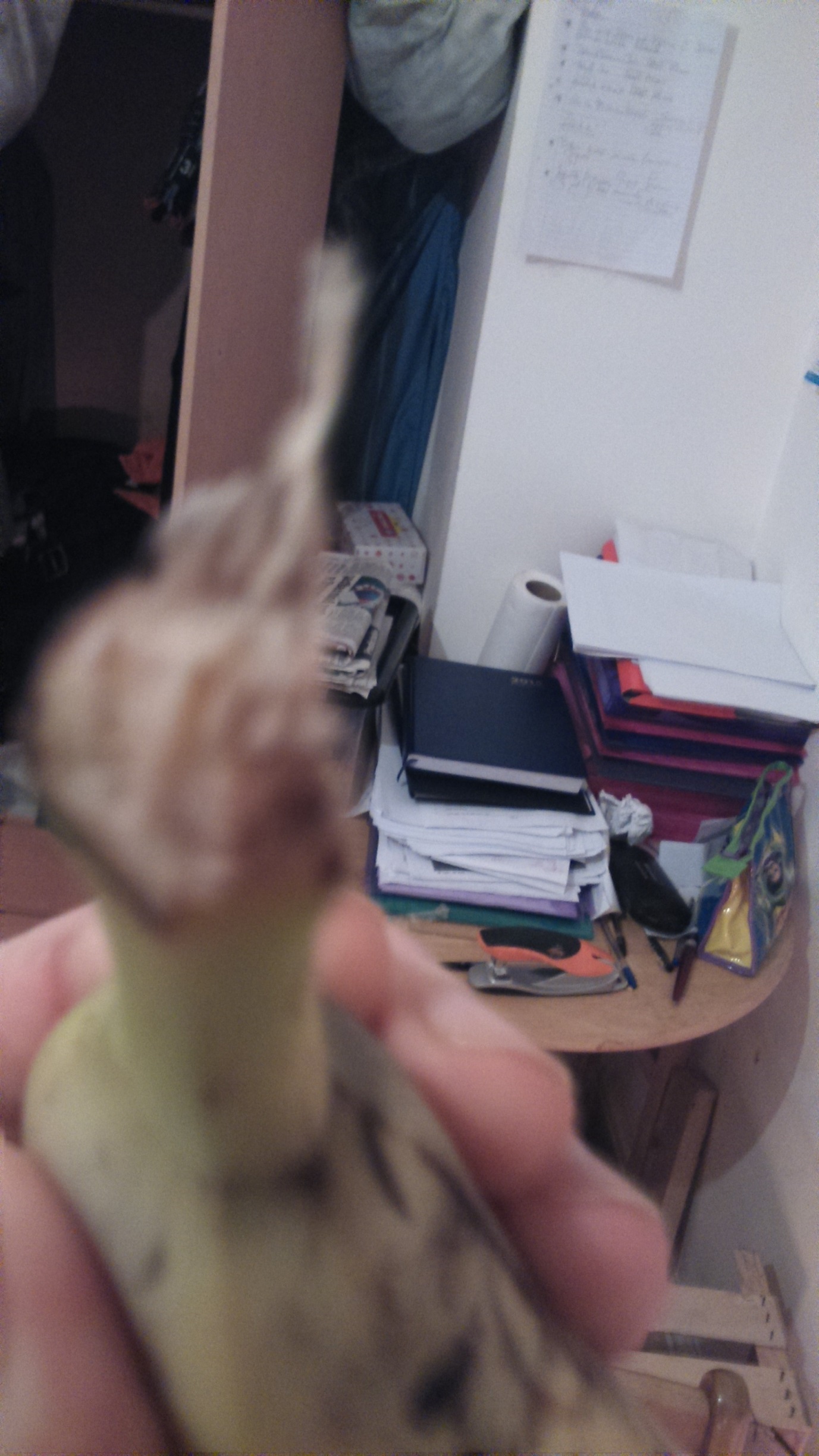 